March 12, 2015	In Re:	F-2014-2457066(SEE ATTACHED LIST)Leisha Richardson v. Philadelphia Gas WorksAppeal of BCS Decision/OtherHearing Cancellation/Reschedule Notice 	This is to inform you that the +February 25, 2015 on the above-captioned case previously scheduled for Friday, April 3, 2015 has been canceled.  	The hearing has been rescheduled as follows:Type:		Initial In Person HearingDate:		Tuesday, April 28, 2015Time:		10:00 a.m.Location:	In an available 4th Floor Hearing Room (Take one of the last four elevators at the far end of the lobby)801 Market Street (enter on 8th Street)Philadelphia, PA  19107Presiding:	Administrative Law Judge Eranda VeroSuite 4063801 Market StreetPhiladelphia, PA  19107Telephone:	215.560.2105Fax:		215.560.3133Please mark your records accordingly.	If you are a person with a disability, and you wish to attend the hearing, we may be able to make arrangements for your special needs.  Please call the scheduling office at the Public Utility Commission at least five (5) business days prior to your hearing to submit your request.	Individuals representing themselves are not required to be represented by an attorney.  All others (corporation, partnership, association, trust or governmental agency or subdivision) must be represented by an attorney.  An attorney representing you should file a Notice of Appearance before the scheduled hearing date.	If you require an interpreter to participate in the hearings, we will make every reasonable effort to have an interpreter present.  Please call the scheduling office at the Public Utility Commission at least ten (10) business days prior to your hearing to submit your request.Scheduling Office:  717.787.1399AT&T Relay Service number for persons who are deaf or hearing-impaired:  1.800.654.5988pc:	ALJ Eranda Vero	Jose Garcia	File Room	Calendar FileF-2014-2457066 - LEISHA RICHARDSON v. PHILADELPHIA GAS WORKS

LEISHA RICHARDSON
5630 NORTH WARNOCK STREET
PHILADELPHIA PA  19141
215.407.7861GRACIELA CHRISTLIEB ESQUIRE
PHILADELPHIA GAS WORKS
800 WEST MONTGOMERY AVENUE
PHILADELPHIA PA  19122
215.684.6164
Accepts E-serviceRepresenting Philadelphia Gas Works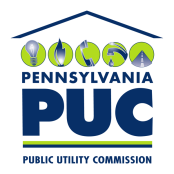 COMMONWEALTH OF PENNSYLVANIA PUBLIC UTILITY COMMISSIONOffice of Administrative Law JudgeP.O. IN REPLY PLEASE REFER TO OUR FILE